الخامس103 عرب التحرير العربي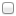 210 ادا البيئة القانونية للأعمال210 مال مالية الشركات ( متطلب 200 مال )220 مال اساسيات الاستثمار ( متطلب 200 مال )		317 حسب المحاسبة المتوسطة ( 1 ) ( متطلب 201 حسب )اختياري............السادس207 كمي الاحصاء الاداري ( متطلب 107 كمي )211 قصد اقتصاديات نقود وبنوك ( متطلب 102 قصد )230 مال الاسواق والمؤسسات المالية ( متطلب 200 مال )318 حسب المحاسبة المتوسطة ( 2 ) ( متطلب 317 حسب )اختياري................. اختياري................. الثامن363 مال المحفظة المالية وتحليل الاستثمار ( متطلب 220 مال )  411 ادا الإدارة الاستراتيجية (متطلب101 ادا -200مال-201تسق)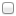 415 حسب تحليل التقارير المالية ( 318 حسب )اختياري.............. اختياري..............السابع214 ادا اخلاقيات العمل والمسؤولية الاجتماعية (متطلب 101 ادا )362 مال تقييم الاصول ( متطلب 220 مال )414 قصد الخدمات المصرفية الاسلامية (متطلب 211 قصد )   اختياري.................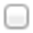    اختياري................اختياريمتطلبات الجامعةمتطلبات القسممتطلبات خارج القسماختياري100 سلم- دراسات في السيرة النبوية240 مال / اساسيات الخطر والتامين (متطلب 200مال)202 قصد / تحليل اقتصادي كلي (متطلب 102قصد)اختياري101 سلم- أصول الثقافة الإسلامية250 مال / المالية الدولية (متطلب 200مال)307 كمي / التنبؤ الاداري (متطلب 207كمي)اختياري102 سلم- الأسرة في الإسلام351 / التمويل والاستثمار العقاري (متطلب 220مال)323 قصد / اقتصاد رياضي (متطلب 102كمي )اختياري103 سلم- النظام الاقتصادي الإسلامي361 مال / المشتقات المالية (متطلب 220مال)330 ادا / المهارات الادارية (متطلب 101ادا)اختياري104 سلم – النظام السياسي الإسلامي451 مال / الهندسة المالية (متطلب 361مال)371 ادا / ادارة العمليات (متطلب 101ادا)اختياري105 سلم- حقوق الإنسان461 مال / حالات دراسية في الاستثمار (متطلب 210مال/363مال)416 قصد / اقتصاد قياسي (متطلب 207كمي / 323قصد)اختياري105 سلم- حقوق الإنسان462 مال / ادارة الاصول (متطلب 362مال)421 قصد / دراسات الجدوى وتقييم المشروعات (متطلب 102قصد / 200مال / 201تسق)اختياري106 سلم- الفقه الطبي462 مال / ادارة الاصول (متطلب 362مال)427 ادا / حوكمة المنظمات اختياري107 سلم- اخلاقيات المهنة462 مال / ادارة الاصول (متطلب 362مال)433 حسب / المحاسبة الادارية واتخاذ القرارت (متطلب 202حسب / 318حسب)اختياري108 سلم- قضايا معاصرة462 مال / ادارة الاصول (متطلب 362مال)433 حسب / المحاسبة الادارية واتخاذ القرارت (متطلب 202حسب / 318حسب)اختياري109 سلم –المرأة ودورها التنموي462 مال / ادارة الاصول (متطلب 362مال)433 حسب / المحاسبة الادارية واتخاذ القرارت (متطلب 202حسب / 318حسب)الجدول الدراسي المقترح الفصل الدراسي:.......................................................الجدول الدراسي المقترح الفصل الدراسي:........................................................….………………….……………………اسم الطالب:………………………………………..الرقم الجامعي:…………………………………….المرشد الأكاديمي:………………………………………………….التوقيع: